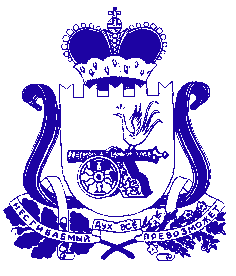 АДМИНИСТРАЦИЯ РУХАНСКОГО СЕЛЬСКОГО ПОСЕЛЕНИЯЕРШИЧСКОГО РАЙОНА СМОЛЕНСКОЙ ОБЛАСТИПОСТАНОВЛЕНИЕ от 01.08.2019   № 26Руководствуясь Федеральным законом от 06.10.2003 №131-ФЗ «Об общих принципах организации местного самоуправления в Российской Федерации» и учитывая  понижение дневных и ночных температур, Администрация Руханского сельского поселения Ершичского района Смоленской области  п ос т а н о в л я е т:Считать место для купания (пляж) площадью 0,30 га на реке Ипуть, расположенный в 1 км от д.Корсики, в юго-восточной стороне, закрытым с 01.08.2019г.Постановление Администрации Руханского сельского поселения Ершичского района Смоленской области от 20.06.2019 г. №18 «Об открытии пляжа в д. Корсики» считать утратившим силу.3. Настоящее постановление вступает в силу с момента подписания и подлежит размещению на официальном сайте Администрации Руханского сельского поселения Ершичского района Смоленской области4. Контроль за исполнением данного постановления оставляю за собой.Глава муниципального образованияРуханского сельского поселения Ершичского района Смоленской области                                  М.В.ПядинО закрытии пляжа на реке Ипуть в д. Корсики Ершичского района Смоленской области